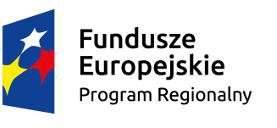 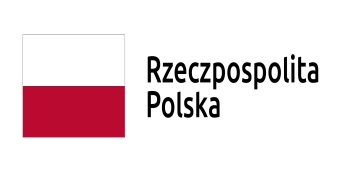 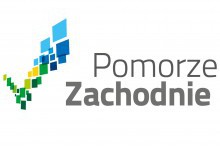 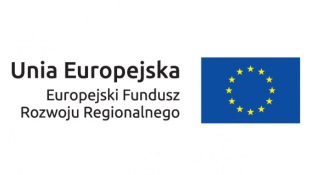  Załącznik nr 7 do SWZ Zobowiązanie innego podmiotu do udostępnienia niezbędnych zasobów WykonawcyOddając do dyspozycji Wykonawcy ubiegającego się o udzielenie zamówienia, niezbędne zasoby na okres korzystania z nich przy wykonywaniu zamówienia pn.: Termomodernizacja budynków użyteczności publicznej w Mieście Świdwinoświadczam w imieniu: ___________________________________________________________                                                                                      (nazwa Podmiotu na zasobach, których Wykonawca polega)iż oddaje do dyspozycji Wykonawcy: ________________________________________________                                                                                                                                    (nazwa i adres Wykonawcy) niezbędne zasoby: _______________________________________________________________                                                                         (należy wskazać zakres zasobów, które zostają udostępnione Wykonawcy                                                                  np. wiedza i doświadczenie, potencjał kadrowy, potencjał ekonomiczno-finansowy) na okres korzystania z nich przy wykonywaniu zamówienia pn. jw., prowadzonego przez Urząd Miasta Świdwin, Plac Konstytucji 3 Maja 1, 78-300 Świdwin udostępniam Wykonawcy ww. zasoby, w następującym zakresie: ------------------------------------------------------------------------------------------------------------------------ sposób wykorzystania przez Wykonawcę przy wykonywaniu zamówienia udostępnionych przeze mnie zasobów, będzie następujący: ---------------------------------------------------------------------------------------------------------------------------zakres mojego udziału przy wykonywaniu zamówienia będzie następujący: --------------------------------------------------------------------------------------------------------------------------- okres mojego udziału przy wykonywaniu zamówienia będzie następujący: ---------------------------------------------------------------------------------------------------------------------------dotyczy wykształcenia, kwalifikacji zawodowych lub doświadczenia/w związku z udostępnieniem powyższego potencjału/zdolności zrealizuję następujące roboty budowlane/usługi, których wskazane zdolności dotyczą: ---------------------------------------------------------------------------------------------------------------------------……………….,dnia …………roku ………………………………………………………………………………………..(podpis Podmiotu na zasobach którego Wykonawca polega/Pełnomocnika)